				Appendix 4 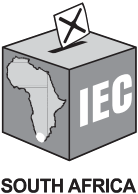 Electoral CommissionSWORN OR AFFIRMED STATEMENT BY VOTER WHOSE NAME IS NOT ON VOTERS ROLL:     SECTION 24A IN THE ELECTORAL ACTElection Date: ............................................................ Voting District Number:  Particulars of Voter:I hereby declare that I have applied for registration as a voter before the date of publication of theproclamation proclaiming this election, that I am a South African citizen, am 18 years or older and not disqualified from voting in this election.I solemnly swear/affirm that all the above is true and correct.……………………………………………...                Signature of voter	Fingerprint of voterI certify that the deponent has acknowledged that she/he knows and understands the contents of the statement, which was signed and affirmed/sworn to before me.Tick where applicable……………………………….Presiding Officer	ORTick where applicable………………………………                   Presiding Officer                                                                                                     SurnameFull NamesIdentity numberDate of birthAddress where ordinarily residentAddress where ordinarily residentAddress where ordinarily residentWhere registeredVoting District NumberVoting District NumberVoting District NumberVoting District NumberVoting District NumberWhere registeredProvinceProvinceProvinceProvinceProvince…………………………........………………………..………………………..….Officer of the CommissionDesignation DateI am satisfied that the contents of the above statement are correctI am satisfied that the deponent is registered as a voter in VD no .............................................................in the ....................................................................  provinceI am satisfied that the deponent is entitled to a National ballot paperI am satisfied that the deponent is entitled to a Provincial ballot paperI am not satisfied that the deponent is registered as a voterI am not satisfied that the contents of the deponents statement are correctA ballot paper may not be issued to the deponent